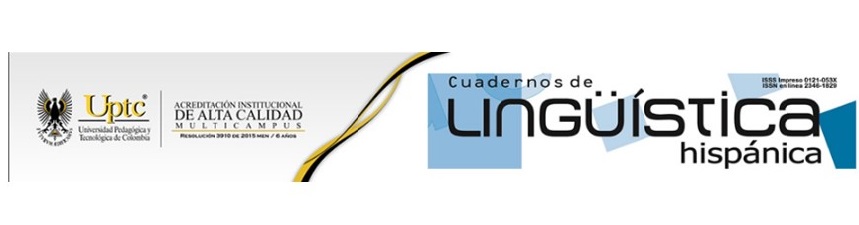 FACULTAD DE CIENCIAS DE LA EDUCACIÓNMAESTRÍA EN LINGÜÍSTICAREVISTA CUADERNOS DE LINGÜÍSTICA HISPÁNICAFORMATO DE EVALUACIÓN DE ARTÍCULOS DE REFLEXIÓNEstructura de un artículo de Reflexión (no es necesario explicitar la metodología): Resumen, Palabras clave, Introducción, Desarrollo –con subtitulación interna–, conclusiones y referencias bibliográficas (máximo 15 páginas).ESCALA DE VALORACIÓN TOTAL: 1 A 100 PUNTOSPUBLICABLE: IGUAL O SUPERIOR A 80 PUNTOSTÍTULO DEL ARTÍCULO: ___________________________________________________________ASPECTOS DE CONTENIDO(HASTA 60 PUNTOS)ASPECTOS FORMALES(HASTA 40 PUNTOS)RESULTADOS DE LA EVALUACIÓNPuntaje total obtenido (aspectos de contenido y formales): ______¿El artículo es PUBLICABLE TAL COMO ESTÁ? SÍ_____NO______Si el artículo es PUBLICABLE CON MODIFICACIONES, indique los ajustes por realizar:------------------------------------------------------------------------------------------------------------------------------------------------------------------------------------------------------------------------------------------------------------------------------------------------------------------------------------------------------------------------------------------------------------------------------------------------------------------------------------------------------------------------------------Si el artículo es RECHAZADO, o NO PUBLICABLE, fundamente su postura:Otras observaciones del evaluador:-----------------------------------------------------------------------------------------------------------------------------------------------------------------------------------------------------------------------------------------------------------------------------------------------------------------------------------------------------------------------------------------------------------------------------------------------------------------------------------------------------------------------------------DATOS PERSONALES Y ACADÉMICO-INVESTIGATIVOS DEL EVALUADOR PARA SU INGRESO A LA PLATAFORMA DE COLCIENCIASCordialmente,LUCÍA BUSTAMANTE VÉLEZ Editora Cuadernos de Lingüística HispánicaIndexada en categoría CISSN 0121-053X CRITERIOS DE EVALUACIÓN1 A 10 PUNTOS  CADA  ÍTEMPresenta resultados de investigación terminada desde una perspectiva analítica, interpretativa o crítica del autor, sobre un tema específico, recurriendo a fuentes originales.En el documento se aprecia la capacidad de análisis, de interpretación y de crítica argumentada.El texto muestra la originalidad y la solidez de los planteamientos expuestos.El manuscrito revela el rigor científico con el cual se abordó la investigación.El documento refleja  la profundidad con la que se trató la temática (pese a la limitación de espacio).El trabajo es relevante, impactará y aportará nuevo conocimiento al campo de las Ciencias del Lenguaje.TOTAL PARCIALCRITERIOS DE EVALUACIÓN1 A 10 PUNTOS CADA ITEMEl Resumen expone el propósito, el proceso seguido y los resultados. La Introducción señala el ¿qué?, el ¿cómo?, el ¿para qué? y el ¿por qué? de la temática analizada, interpretada y valorada críticamente.  La calidad escritural responde a la de un artículo científico (redacción —coherencia, cohesión—, uso adecuado de la terminología científica, puntuación, ortografía literal y acentual, etc.).La citación de fuentes y el registro de las referencias bibliográficas concuerdan con lo establecido por la revista (con el apoyo en algunos aspectos de las Normas APA, sexta edición).El documento contiene el número de páginas estipulado en las políticas editoriales de la revista para este tipo de artículo.TOTAL PARCIALNombres ApellidosPaís de origen o nacionalidadDocumento de identidad (tipo y número)Fecha de nacimientoCorreo electrónicoDirección de correspondenciaNúmero telefónicoAfiliación institucional(Institución donde trabaja)Formación académica (Último título obtenido e institución que lo avala)Código ORCIDGrupo de investigación al que perteneceÁreas de especializaciónÚltimos 3 artículos publicados:(Título y nombre de la revista, año, volumen, número y páginas)Fecha de recibido: Fecha de devolución: Firma digital del evaluador: 